Уважаемый Константин Александрович!Региональная служба по тарифам и ценам Камчатского края (далее – Служба) сообщает, что заседание Правления Службы, на котором будет рассмотрен проект постановления «Об установлении тарифов на услуги по передаче электрической энергии по сетям ООО «РСО «Силуэт» на 2018 год», состоится 16 ноября 2017 года в 14 часов 00 минут, по адресу: г. Петропавловск-Камчатский, ул. Ленинградская, 118, каб. 143. 	Просим Вас принять участие в заседании Правления либо направить письменное обращение о рассмотрении вопроса и принятии решения в отсутствие Ваших представителей. Экспертное заключение по итогам рассмотрения дела об установлении тарифов на передачу электрической энергии по сетям ООО «РСО Силуэт» на 2018 год и проект постановления «Об установлении тарифов на услуги по передаче электрической энергии по сетям ООО «РСО «Силуэт» на 2018 год» будут направлены в Ваш адрес в установленные законом сроки.  Также с проектом постановления Службы Вы можете ознакомиться на официальном сайте Губернатора и Правительства Камчатского края в сети Интернет в разделе «Проекты документов». И.о. Руководителя	     				                              И.В. Лагуткинаисп. Галина Александровна ЦымбалТел. 8-4152-42-83-89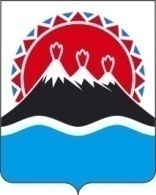 РЕГИОНАЛЬНАЯ СЛУЖБАПО ТАРИФАМ И ЦЕНАМКАМЧАТСКОГО КРАЯ(РСТ Камчатского края)Ленинградская ул., . Петропавловск-Камчатский, 683017Тел/факс (4152) 42-83-81e-mail: SLTarif@kamgov.ru______________ № _______________Генеральному директоруООО «РСО «Силуэт» К.А. ГАВРИЛОВУЗаместитель руководителя – начальник отдела по регулированию тарифов в электроэнергетике Региональной службы по тарифам и ценам Камчатского края	___________   01.11.2017	А.А. Питиримов